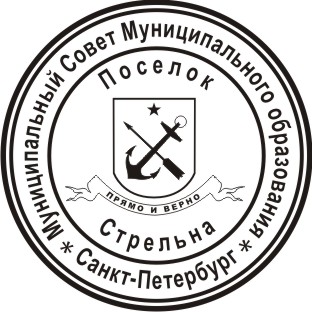 МЕСТНАЯ АДМИНИСТРАЦИЯМУНИЦИПАЛЬНОГО ОБРАЗОВАНИЯ ПОСЕЛОК СТРЕЛЬНАПОСТАНОВЛЕНИЕО внесении изменений в ведомственные целевые программы на 2020 год  В соответствии с Положением «О бюджетном процессе в Муниципальном образовании поселок Стрельна», утвержденным решением Муниципального Совета Муниципального образования поселок Стрельна от 19.03.2015 №10ПОСТАНОВЛЯЮ:Признать утратившей силу муниципальную программу «Участие в организации и финансировании временного трудоустройства несовершеннолетних в возрасте от 14 до 18 лет в свободное от учебы время», утвержденную постановлением Местной администрации Муниципального образования поселок Стрельна от 24.10.2019 №103 с изменениями, внесенными постановлением Местной администрации Муниципального образования поселок Стрельна от 20.02.2020 №22. Внести изменения в ведомственную целевую программу «Благоустройство территории муниципального образования», утвержденную постановлением Местной администрации Муниципального образования поселок Стрельна от 24.10.2019 №103 с изменениями, внесенными постановлением Местной администрации Муниципального образования поселок Стрельна от 10.12.2019 №119, от 20.01.2020 №10, от 20.02.2020 №22, от 26.03.2020 №33, от 24.04.2020 №42, от 19.05.2020 №47, от 29.05.2020 №49, от 31.07.2020 №67):В паспорте ведомственной целевой программы «Благоустройство территории муниципального образования» объем финансирования изложить в редакции: «12590,8».В перечне программных мероприятий ведомственной целевой программы «Благоустройство территории муниципального образования»:пункт 1 столбец 6 изложить в редакции «698,2»;подпункт 1.1 столбец 6 изложить в редакции «698,2»;пункт 2 столбец 6 изложить в редакции «4787,4»;подпункт 2.1. столбец 4 изложить в редакции «2953,71»; столбец 6 изложить в редакции «4143,5»;подпункт 2.4. столбец 6 изложить в редакции «80,5»;пункт 3 столбец 6 изложить в редакции: «2763,9»;подпункт 3.1. столбец 6 изложить в редакции «943,7»;подпункт 3.4 столбец 6 изложить в редакции «692,1»;пункт 4 столбец 6 изложить в редакции: «2357,3»;подпункт 4.2. столбец 6 изложить в редакции: «1726,1»;подпункт 4.2.1.- 4.2.3. столбец 6 изложить в редакции: «992,1»;подпункт 4.3. столбец 2 изложить в редакции: редакции «установка, ремонт и окраска ограждений газонных»;  столбец 3 дополнить словами «столбик», столбец 3 дополнить словами «пм»; в столбце 4 слова «2700» заменить словами «226», столбец 4 дополнить словами «8», столбец 4 дополнить словами «140», столбец 6 изложить в редакции: «506,2»;Перечень программных мероприятий дополнить:пунктом 2.6. следующего содержания: столбец 2  изложить в редакции «Удаление аварийных, больных деревьев», столбец 3 изложить в редакции: «штука», столбец 4 изложить в редакции: «17»; столбец 5 изложить в редакции: «III – IV квартал», столбец 5 изложить в редакции: «323,4»; столбец 6 изложить в редакции: «Отдел благоустройства Местной администрации Муниципального образования поселок Стрельна»;пунктом 4.5. следующего содержания: столбец 2 изложить в редакции «Изготовление сметной документации», столбец  3 изложить в редакции: «услуга»; столбец  4 изложить в редакции «1»;  столбец  5 изложить в редакции «III квартал»; столбец 6 изложить в редакции: «5,0», столбец 7 изложить в редакции: «Отдел благоустройства Местной администрации Муниципального образования поселок Стрельна»;пунктом 5 следующего содержания: столбцы 2-5 изложить в редакции: «Временное размещение, содержание, включая ремонт, элементов оформления Санкт-Петербурга к мероприятиям, в том числе культурно-массовым мероприятиям, городского, всероссийского и международного значения на внутриквартальных территориях», столбец 6 изложить в редакции: «1984,0»;пунктом 5.1. следующего содержания: столбец 2 изложить в редакции «Оформление территории к Новому Году и Рождеству Христову», столбец 3 изложить в редакции: «штука»; столбец 4 изложить в редакции: «1»;  столбец  5 изложить в редакции: «IV квартал»; столбец 6 изложить в редакции: «1984,0», столбец 7 изложить в редакции: «Отдел благоустройства Местной администрации Муниципального образования поселок Стрельна».В Адресной программе выполнения работ по проектированию благоустройства при размещении элементов благоустройства:пункт 1 столбец 5 изложить в редакции «134,7»;подпункты 1.1 – 1.4 столбец 5 изложить в редакции «134,7»;пункт 2 столбец 5 изложить в редакции «110,0»;подпункт 2.1. столбец 5 изложить в редакции «110,0»В Адресной программе выполнения работ по содержанию внутриквартальных территорий в части обеспечения ремонта покрытий, расположенных на внутриквартальных территориях, и проведения санитарных рубок (в том числе удаление аварийных, больных деревьев и кустарников) на территориях, не относящихся к территориям зеленых насаждений в соответствии с законом Санкт-Петербургапункт 1 столбец 4  изложить в редакции «2953,71»; столбец 5 – «4141,6»Подпункт 1.8. столбец 4 изложить в редакции: «109,1», столбец 5 изложить в редакции «167,0»;подпункт 1.9. столбец 5 изложить в редакции «158,3»;подпункт 1.12 столбец 5 изложить в редакции: «477,2»;пункт 4 столбец 5 изложить в редакции: «80,5»;подпункт 4.1. столбец 5 изложить в редакции «80,5»;Адресную программу дополнить:подпунктом 1.14 следующего содержания: столбец 2 изложить в редакции «Санкт-Петербургское шоссе, д.94 (4 парадная)»; столбец 3 изложить в редакции: «м2»; столбец 4 изложить в редакции: «21,0», столбец 5 изложить в редакции: «52,9»;подпунктом 1.15. следующего содержания: столбец 2 изложить в редакции «Фронтовая ул., д. 5-б»; столбец 3 изложить в редакции: «м2»; столбец 4 изложить в редакции: «121,75», столбец 5 изложить в редакции: «190,7».подпунктом 1.16 следующего содержания: столбец 2 изложить в редакции «Львовская ул., д.29»; столбец 3 изложить в редакции: «м2»; столбец 4 изложить в редакции: «240,76», столбец 5 изложить в редакции «428,1».пунктом 6 следующего содержания: столбец 2 изложить в редакции «Удаление аварийных, больных деревьев», столбец 3 изложить в редакции: «штука»; столбец 4 изложить в редакции: «17»; столбец 5 изложить в редакции: «323,4»;подпунктом 6.1. следующего содержания: столбец 2 изложить в редакции «Территория муниципального образования», столбец 3 изложить в редакции: «штука»; столбец 4 изложить в редакции: «17»; столбец 5 изложить в редакции: «323,4»;В Адресной программе выполнения работ по размещению, содержанию спортивных, детских площадок, включая ремонт расположенных на них элементов благоустройства, на внутриквартальных территориях:пункт 1 столбец 5 изложить в редакции «943,7»;подпункт 1.1. столбец 2 изложить в редакции «Ремонт и замена детского оборудования»;подпункт 1.1.1.  столбец 5 изложить в редакции «672,1,0»;подпункт 1.2. столбец 2 изложить в редакции «Ремонт и замена спортивного оборудования»;подпункт 1.2.1.  столбец 5 изложить в редакции «271,6»;пункт 4 столбец 5 изложить в редакции: «692,1»;пункт 4.1. столбец 5 изложить в редакции: «692,1». В адресной программе выполнения работ по размещению, содержанию, включая ремонт, ограждений декоративных, ограждений газонных, полусфер, надолбов, приствольных решеток, устройств для вертикального озеленения и цветочного оформления, навесов, беседок, уличной мебели, урн, элементов озеленения, информационных щитов и стендов, размещению планировочного устройства, за исключением велосипедных дорожек; размещению покрытий, в том числе предназначенных для кратковременного и длительного хранения индивидуального автотранспорта, на внутриквартальных территориях:пункт 1 столбец 5 изложить в редакции: «1726,1»;подпункты 1.1.-1.3. столбец 5 изложить в редакции: «992,1»;пункт 3 столбец 2 изложить в редакции: «Установка, ремонт и окраска ограждений газонных»; столбец 5 изложить в редакции: «506,2»;пункт 3.1. столбец 2 изложить в редакции: «Окраска и ремонт ограждений»; пункт 3.2. в столбце 3 слова «пм» исключить; в столбце 4 слова «16» исключить; столбец 5 изложить в редакции: «341,3»;пункт 3.2.1. исключитьАдресную программу дополнить:пунктом 3.2.2. следующего содержания: столбец 2 изложить в редакции: «Санкт-Петербургское шоссе, д.82», столбец 3 изложить в редакции: «столбик»; столбец 4 изложить в редакции: «1»; пунктом 3.2.3. следующего содержания: столбец 2 изложить в редакции: «Слободская ул., д.4», столбец 3 изложить в редакции: «пм»; столбец 4 изложить в редакции: «12»;пунктом 3.2.4. следующего содержания: столбец 2 изложить в редакции «Орловская ул., д. 2», столбец 3 изложить в редакции: «пм»; столбец 4 изложить в редакции: «128»;пунктом 3.2.5. следующего содержания: столбец 2 изложить в редакции «Фронтовая ул., д.1», столбец 3 изложить в редакции: «столбик»; столбец 4 изложить в редакции: «7»;пунктом 5 следующего содержания: столбец 2 изложить в редакции: «Изготовление сметной документации», столбец 3 изложить в редакции: «услуга»; столбец 4 изложить в редакции: «1»; столбец 5 изложить в редакции: «5,0»; пунктом 5.1. следующего содержания: «Изготовление сметной документации на ремонт и окраску ограждений», столбец 3 изложить в редакции: «услуга»; столбец 4 изложить в редакции: «1»; столбец 5 изложить в редакции: «5,0». Утвердить Адресную программу выполнения работ по временному размещению, содержанию, включая ремонт, элементов оформления Санкт-Петербурга к мероприятиям, в том числе культурно-массовым мероприятиям, городского, всероссийского и международного значения на внутриквартальных территориях согласно приложению 1 к настоящему постановлению. Внести изменения в ведомственную целевую программу «Текущий ремонт и содержание дорог, расположенных в пределах границ муниципального образования, в соответствии с перечнем, утвержденным Правительством Санкт-Петербурга», утвержденную постановлением Местной администрации Муниципального образования поселок Стрельна от 24.10.2019 №103 с изменениями, внесенными постановлением Местной администрации Муниципального образования поселок Стрельна от 10.12.2019 №119, от 20.01.2020 №10, от 20.02.2020 №22):В паспорте ведомственной целевой программы «Текущий ремонт и содержание дорог, расположенных в пределах границ муниципального образования, в соответствии с перечнем, утвержденным Правительством Санкт-Петербурга» объем финансирования изложить в редакции: «12362,0 тысяч рублей».В перечне программных мероприятий ведомственной целевой программы «Текущий ремонт и содержание дорог, расположенных в пределах границ муниципального образования, в соответствии с перечнем, утвержденным Правительством Санкт-Петербурга»пункт 2.2. исключить. В адресной программе по текущему ремонту дорог, расположенных в пределах границ муниципального образования, в соответствии с перечнем, утвержденным Правительством Санкт-Петербурга пункт 1.2. исключить.Внести изменения в ведомственную целевую программу «Осуществление работ в сфере озеленения на территории Муниципального образования поселок Стрельна», утвержденную постановлением Местной администрации Муниципального образования поселок Стрельна от 24.10.2019 №103: В паспорте ведомственной целевой программы «Осуществление работ в сфере озеленения на территории Муниципального образования поселок Стрельна» объем финансирования изложить в редакции: «2629,5 тысяч рублей».В перечне программных мероприятий ведомственной целевой программы «Осуществление работ в сфере озеленения на территории Муниципального образования поселок Стрельна»:пункт 1 столбец 6 изложить в редакции «2629,5»;пункт 1.1. столбец 6 изложить в редакции: «389,1»;подпункт 1.1.1 столбец 4 изложить в редакции «250», столбец 6 изложить в редакции «170,1».В адресной программе выполнения работ по содержанию, в том числе уборке, территорий зеленых насаждений общего пользования местного значения (включая расположенные на них элементы благоустройства), защите зеленых насаждений на указанных территориях:пункт 1 столбец 5 изложить в редакции «389,1»;подпункт 1.1. столбец 4 изложить в редакции: «250», столбец 5 изложить в редакции: «170,1»;подпункт 1.1.1 – исключить.Внести изменения в ведомственную целевую программу «Организация и проведение мероприятий по военно-патриотическому воспитанию молодежи Муниципального образования поселок Стрельна», утвержденную постановлением Местной администрации Муниципального образования поселок Стрельна от 24.10.2019 №103, с изменениями, внесенными постановлением Местной администрации Муниципального образования поселок Стрельна от 10.12.2019 №119, от 20.01.2020 №10, от 20.02.2020 №22, от 19.05.2020 №47: В паспорте ведомственной целевой программы «Организация и проведение мероприятий по военно-патриотическому воспитанию молодежи Муниципального образования поселок Стрельна» объем финансирования изложить в редакции: «315,0 тысяч рублей».В перечне программных мероприятий ведомственной целевой программы «Организация и проведение мероприятий по военно-патриотическому воспитанию молодежи Муниципального образования поселок Стрельна»:пункт 4 столбец 6 изложить в редакции: «15,0»;пункт 5 столбец 6 изложить в редакции: «25,0»;пункт 6 столбец 6 изложить в редакции: «25,0»;Внести изменения в ведомственную целевую программу «Организация и проведение досуговых мероприятий для детей, подростков и молодежи Муниципального образования поселок Стрельна», утвержденную постановлением Местной администрации Муниципального образования поселок Стрельна от 24.10.2019 №103, с изменениями, внесенными постановлением Местной администрации Муниципального образования поселок Стрельна от 10.12.2019 №119, от 20.01.2020 №10, от 20.02.2020 №22, от 19.05.2020 №47: В паспорте ведомственной целевой программы «Организация и проведение досуговых мероприятий для детей, подростков и молодежи Муниципального образования поселок Стрельна» объем финансирования изложить в редакции: «2901,6 тысяч рублей».В перечне программных мероприятий ведомственной целевой программы «Организация и проведение досуговых мероприятий для детей, подростков и молодежи Муниципального образования поселок Стрельна»:пункт 1 столбец 6 изложить в редакции: «99,8»;пункт 2 столбец 6 изложить в редакции: «484,9»;пункт 5 столбец 6 изложить в редакции: «78,9».Внести изменения в ведомственную целевую программу «Организация и проведение досуговых мероприятий для жителей Муниципального образования поселок Стрельна», утвержденную постановлением Местной администрации Муниципального образования поселок Стрельна от 24.10.2019 №103, с изменениями, внесенными постановлением Местной администрации Муниципального образования поселок Стрельна от 10.12.2019 №119, от 20.01.2020 №10, от 09.07.2020 №58/1: В паспорте ведомственной целевой программы «Организация и проведение досуговых мероприятий для жителей Муниципального образования поселок Стрельна» объем финансирования изложить в редакции: «785,0 тысяч рублей». В перечне программных мероприятий ведомственной целевой программы «Организация и проведение досуговых мероприятий для жителей Муниципального образования поселок Стрельна» пункт 2 столбец 6 изложить в редакции: «201,0»;пункт 3 исключить.Внести изменения в ведомственную целевую программу «Организация и проведение местных и участие в организации и проведении городских праздничных и иных зрелищный мероприятий», утвержденную постановлением Местной администрации Муниципального образования поселок Стрельна от 24.10.2019 №103, с изменениями, внесенными постановлением Местной администрации Муниципального образования поселок Стрельна от 10.12.2019 №119, от 20.01.2020 №10, от 19.05.2020 №47, от 09.07.2020 №58/1: В паспорте ведомственной целевой программы «Организация и проведение местных и участие в организации и проведении городских праздничных и иных зрелищный мероприятий» объем финансирования изложить в редакции: «2465,0 тысяч рублей».В перечне программных мероприятий ведомственной целевой программы «Организация и проведение местных и участие в организации и проведении городских праздничных и иных зрелищный мероприятий»:пункт 1 столбец 6 изложить в редакции: «182,3»;пункт 2 столбец 6 изложить в редакции: «578,0»;пункт 3 столбец 6 изложить в редакции: «1399,0»;пункт 4 исключить;пункт 5 столбец 6 изложить в редакции: «100,0»;пункт 7 столбец 6 изложить в редакции: «205,7».Настоящее постановление разместить на официальном сайте Муниципального образования поселок Стрельна в информационно-телекоммуникационной сети «Интернет» в течение 10 календарных дней со дня его принятия.Контроль за исполнением настоящего постановления оставляю за собой.Настоящее постановление вступает в силу с момента его принятия.Глава местной администрации				И.А. КлимачеваПриложение 1к постановлению Местной администрации Муниципального образования поселок Стрельна от 21.08.2020 №75	Адресная программавыполнения работ по временному размещению, содержанию, включая ремонт, элементов оформления Санкт-Петербурга к мероприятиям, в том числе культурно-массовым мероприятиям, городского, всероссийского и международного значения на внутриквартальных территориях21 августа 2020поселок Стрельна№75№ п\пНаименование работЕд. изм.К-воСтоимость, тыс. руб.1Оформление территории муниципального образования  к Новому году и Рождеству ХристовуШтука61984,01.1 Фронтовая,д.1- фонтанШтука11984,01.2 Санкт-Петербургское шоссе, д.66а – РотондаШтука11984,01.3Санкт-Петербургское шоссе, д.69 – украшение зданияШтука11984,01.4Установка, демонтаж  и украшение уличных елейШтука21984,01.5Санкт-Петербургское шоссе, д.88-90 – Куст снежныйШтука11984,0